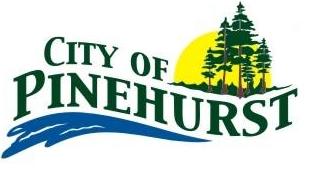 AGENDAREGULAR MEETING OF THE CITY COUNCIL OF THE CITY OF TUESDAY, NOVEMBER 8, 20226:00 P.M.1.	Call meeting to Order		a.	Establish a Quorum		b.	Invocation – Greg Willis		c.	Pledges of Allegiance2.	Approval of minutes of last meetings		a.	Regular Session of October 11, 20223. 	Review Budgeted Expenditures for September 2022 – Preliminary Report4.	Citizen Comments	At this time, members of the audience may comment on any subject.  Please limit your comments to a maximum of three minutes.  The Texas Open Meetings Act prohibits the Council from discussing items not listed on the agenda.  You may be directed to the appropriate department head for an answer to your question, or your concern may be placed on a future agenda for Council’s consideration.5.	Update provided by David J. Waxman, Inc. and Schaumburg & Polk, Inc. regarding:		a.	GLO grant 20-065-034-C113 – Sewer lines, Streets, and WWTP		b.	TDA grant 7220351 – Sewer linesc.	TDA application pending – Generator for WWTP and electrical upgrades at the Water Well6.	Discuss and consider approving the City to enter negotiations and, if successful, enter into a contract with Schaumburg & Polk, Inc. for electrical engineering services for the City’s American Rescue Plan Act (ARPA) funding, to provide project implementation7.	Discussion and possible action to repair or replace the Gradall8.	City Administrator Report9.	Discussion and possible action on pursuing a 2023/2024 TxCDBG grant and authorize the procurement of a Grant Administrator to assist in the application and implementation, if awarded10.	Consideration of appointing a selection committee to review proposals received for Grant Administrator of the 2023/2024 TxCDBG grant11.	Discussion and possible action to pursue a 2022 Resilient Communities Program grant and authorize the procurement of a Grant Administrator to assist in the application and implementation, if awarded12.	Consideration of appointing a selection committee to review proposals received for Grant Administrator of the 2022 Resilient Communities Program grant13.	Discussion and possible action to approve a Resolution amending action items in the Orange County Hazard Mitigation Action Plan14.	Discussion and possible action to approve the upgrade or replacement of the 911 recording system15.	Discussion of the City’s plan to participate and receive property under the FY2023 Law Enforcement Support Office (LESO) program16.	Certification of the 2022 Current Assessed Tax Roll17.	Certification of the 2021 Delinquent Tax Roll18.	Discussion and possible action on approving Budget Amendments for FY2021-202219.	Discussion and possible action on accepting the resignation of Police Chief Jimmy LeBoeuf20.	Closed meeting pursuant to the Texas Local Government Code, Section 551.074, Personnel Mattersa.	Discussion regarding the possible appointment of an Interim Police Chief 21.	Reconvene in open session		a. 	Possible action regarding the appointment of an Interim Police Chief22.	Announcements, Comments and Requests from Council23.	AdjournmentEXECUTIVE SESSION STATEMENT: The City Council reserves the right to adjourn into Executive Session at any time during the course of this meeting to discuss any of the matters listed above, as authorized by the Texas Government Code, Section 551.071 (Consultation with Attorney), 551.072 (Deliberations about Real Property), 551.073 (Deliberations about Gifts and Donations), 551.074 (Personnel Matters), 551.076 (Deliberations about Security Devices) and 551.087 (Economic Development).CERTIFICATION:  I certify that a copy of the November 8, 2022 agenda of items to be considered by the Pinehurst City Council was posted on the City Hall bulletin board on November 4, 2022 before 5:00 p.m./s/  Debbie Cormier			Debbie Cormier, City SecretaryRemoved by:  ____________________________________	Date and Time:  _____________________________This facility is wheelchair accessible and special parking spaces are available.  Please send all requests for accommodations or interpretive services to the City Secretary at least two (2) working days prior to the meeting so that arrangements can be made.  You may contact the City Secretary at (409) 886-3873 or by FAX at (409) 886-7660.